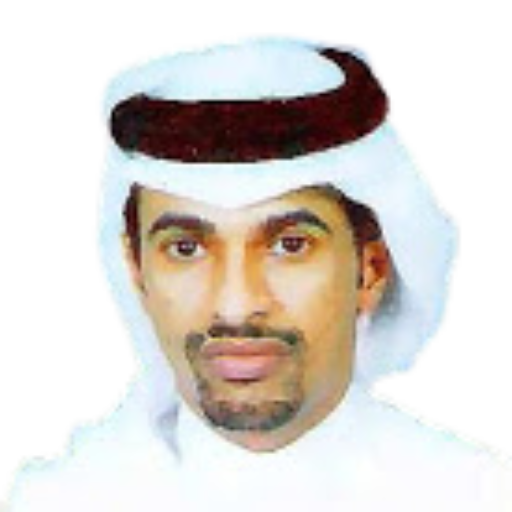 الشهادات التعليميةالشهادة الدراسيــــة:  اسم الشهادةالتخصص الدراسي:  التخصصالجهــــة الـــــــــــدراسيــة:  الجامعةالمعدل التراكمي:  89,43%تاريخ التخرج: 2005 - 2006مدوحم الفيفيبكالوريوس لغة عربيةالملف الشخصيبكالوريوس اللغة العربية من جامعة الامام محمد بن سعود الإسلاميةوسائل التواصل    ali2@hotmail.com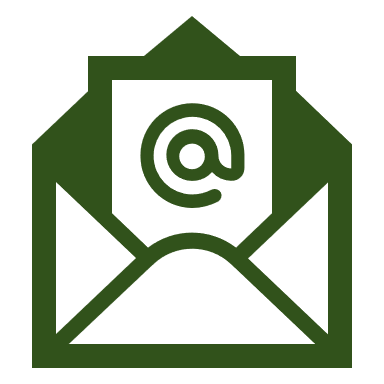    055 555 5555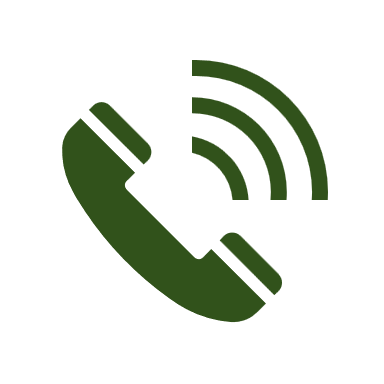     السعودية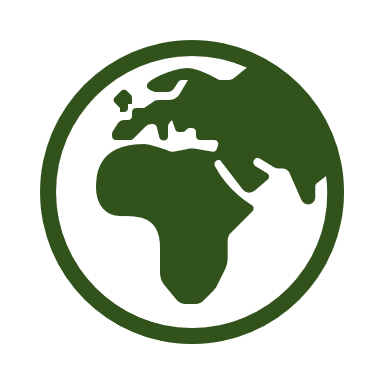     متزوج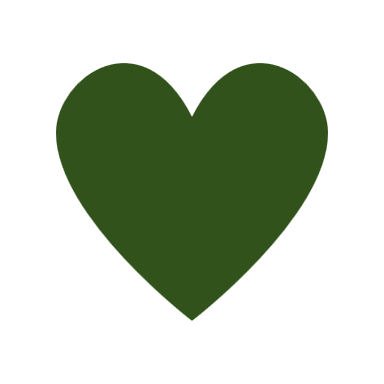 الدورات التدريبيةمدوحم الفيفيبكالوريوس لغة عربيةالملف الشخصيبكالوريوس اللغة العربية من جامعة الامام محمد بن سعود الإسلاميةوسائل التواصل    ali2@hotmail.com   055 555 5555    السعودية    متزوجالدورة التدريبية:  الثانوية العامةجهة الدورة والتاريخ:  معهد الأفق للغات 2008الدورة التدريبية:  الثانوية العامةجهة الدورة والتاريخ:  معهد الأفق للغات 2008الدورة التدريبية:  الثانوية العامةجهة الدورة والتاريخ:  معهد الأفق للغات 2008مدوحم الفيفيبكالوريوس لغة عربيةالملف الشخصيبكالوريوس اللغة العربية من جامعة الامام محمد بن سعود الإسلاميةوسائل التواصل    ali2@hotmail.com   055 555 5555    السعودية    متزوجالخبرات العمليةمدوحم الفيفيبكالوريوس لغة عربيةالملف الشخصيبكالوريوس اللغة العربية من جامعة الامام محمد بن سعود الإسلاميةوسائل التواصل    ali2@hotmail.com   055 555 5555    السعودية    متزوجالدورة التدريبية:  الثانوية العامةجهة الدورة والتاريخ:  معهد الأفق للغات 2008الدورة التدريبية:  الثانوية العامةجهة الدورة والتاريخ:  معهد الأفق للغات 2008مدوحم الفيفيبكالوريوس لغة عربيةالملف الشخصيبكالوريوس اللغة العربية من جامعة الامام محمد بن سعود الإسلاميةوسائل التواصل    ali2@hotmail.com   055 555 5555    السعودية    متزوجالمهارات الشخصيةمدوحم الفيفيبكالوريوس لغة عربيةالملف الشخصيبكالوريوس اللغة العربية من جامعة الامام محمد بن سعود الإسلاميةوسائل التواصل    ali2@hotmail.com   055 555 5555    السعودية    متزوجاستخدام الحاسب وبرامج ماكروسفاستخدام الحاسب وبرامج ماكروسفاستخدام الحاسب وبرامج ماكروسفاستخدام الحاسب وبرامج ماكروسفاستخدام الحاسب وبرامج ماكروسفاستخدام الحاسب وبرامج ماكروسفاستخدام الحاسب وبرامج ماكروسف